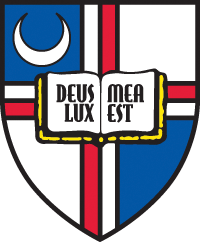 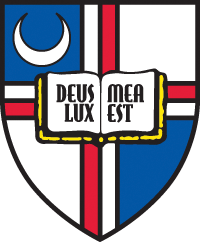 	The Catholic University of America	Committee for the Protection of Human Subjects (CPHS)APPLICATION FOR HUMAN SUBJECTS PROTECTION REVIEWPlease Check One:	Faculty	Staff 	Student Title of Study  Faculty Advisor (If Student PI)	       FWA00004459Category of Research (please check one):TYPE OF REVIEW (please select one):		Review for Exemption		Full ReviewATTACHMENT: Please include your “Proof of Human Subjects Training” with this application.Submit this completed form to:  Office of Sponsored Programs and Research Services213 McMahon BuildingAlbano@cua.eduPrincipal Investigator’s NameDateSchoolDepartment  Classroom ProjectName of Class  Dissertation ProjectDegree Program  Faculty/Staff/Other ProjectField of Research